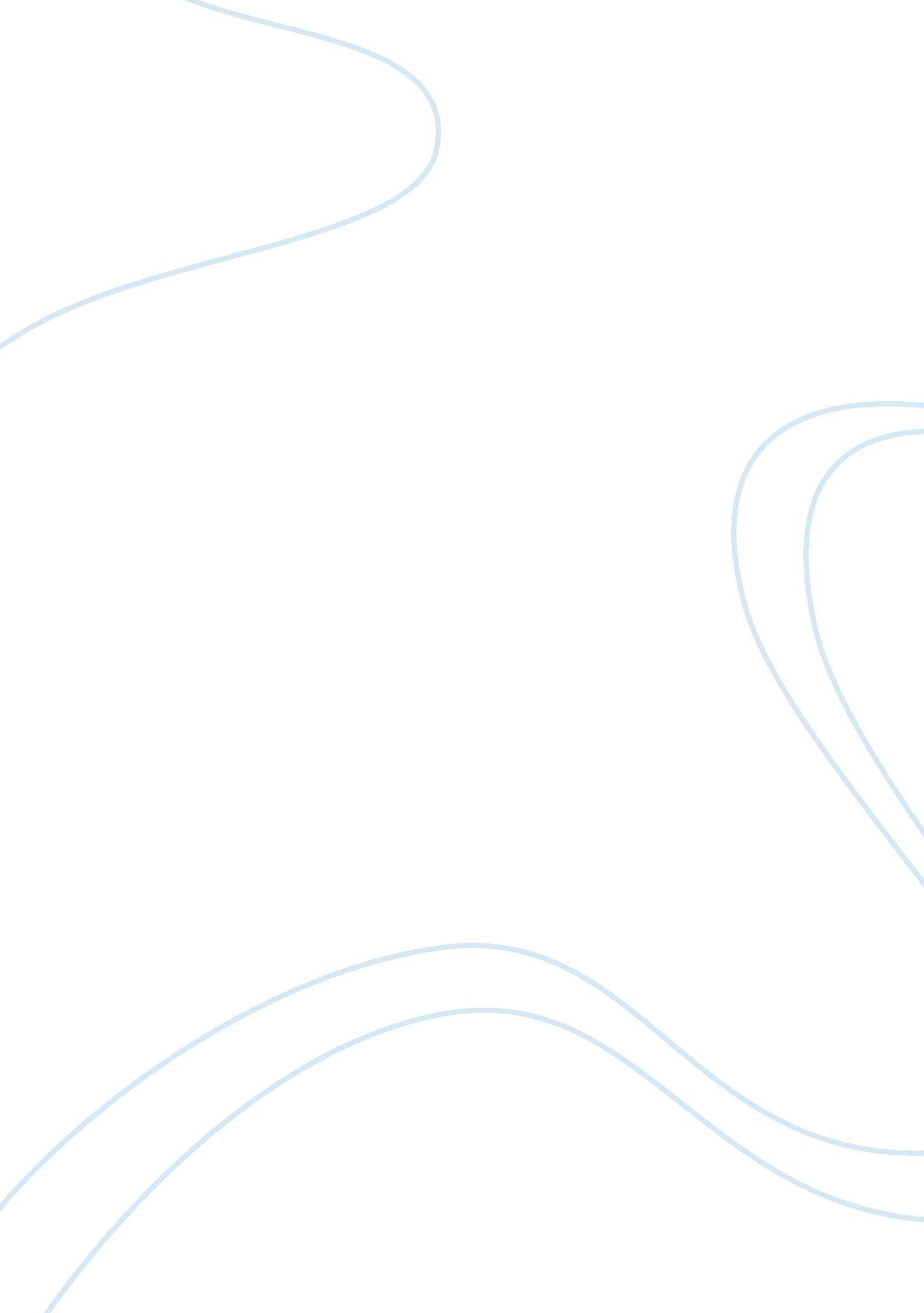 Lone survivor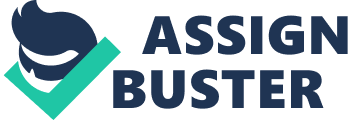 Lone Survivor is written byMarcus LuttrellWho did he write the book in memory ofAxe, Danny, MikeNavy Seals consider themselves whatFrogmenWho was Marcus`s best friendMike MurphyWhat is Afghanistans main RiverHelmana RiverWhere does Marcus liveIn a small Ranch near HoustonWhat is Marcus twin brother nameMorganWhere was Marcus bornHouston in 1975How does Marcus describe the Talibanevil, murderous, religious fanatics with AK-47 and blood lustWhat is the Philosophy of the Navy SealsI will not QuitWhen did Marcus join the SealsMarch 1999Motto of the US NavyHonor, Courage, CommitmentSemaphoresignaling to a ship with a flagWhen were the NAvy Seals formed1962When did Marcus receive his Navy Seal Trident2002Pashtunspeaceful goat herdersWhat profession does marcus want to beDoctorWho is Ben SharmakOperation Redwing`s main objectiveWho is Sarawathe villages doctor that saved MarcusWhat is Lohkaywhen the population of a village will fight to the death to protect the individual they invited inWho is NorzamundMarcus`s GuardWho is Mohammad GulabThe Village police chiefWhat happened on June 28ththe whole team died except MarcusHow many pounds did Marcus lose while on the mission30 poundsHow long did it take for marcus to be rescued6 days army rangers found himWhich body was not foundAxeWhen did Marcus receive the NAvy CrossJuly 2006When did Marcus join the Navy1999 ONLONE SURVIVOR SPECIFICALLY FOR YOUFOR ONLY$13. 90/PAGEOrder Now 